Всероссийские проверочные работы7 классВ апреле 2019 года прошли всероссийские проверочные работы  (ВПР) в 7 классах по 8 предметам.. Иностранные языки – 02.04.2019 г.Немецкий языкРабота по немецкому языку содержала 6 заданий. Каждое из заданий 1, 4, 5, 6 считается выполненным верно, если правильно указаны цифра, последовательность цифр или слово (словосочетание).                                                                                          В заданиях 1, 4, 5, 6 участник получает 1 балл за каждое правильно установленное соответствие. Максимум за успешное выполнение каждого из этих заданий – 5 баллов.     Во втором задании нужно было прочитать текст  вслух.  Максимальный балл за второе задание 2 балла.   Третье задание:  нужно выбрать фотографию и описать человека на ней.  Должен получиться связный рассказ (7–8 предложений) Максимальный балл – 8 баллов.                                                                                                                      Ответы на задания 2 и 3 оцениваются с учетом правильности и полноты ответа в соответствии с критериями.Система оценивания выполнения всей работы:Максимальный балл за выполнение работы  30.Перевод первичных баллов в отметки по пятибалльной шкалеРаспределение отметокОбщая гистограмма отметок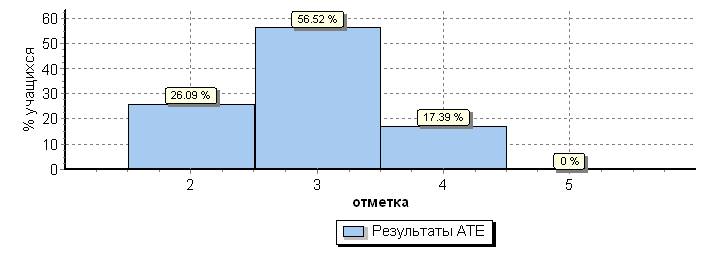 Статистика по отметкамСравнительный анализ показателейГистограмма соответствия отметок за выполненную работу и отметок по журналу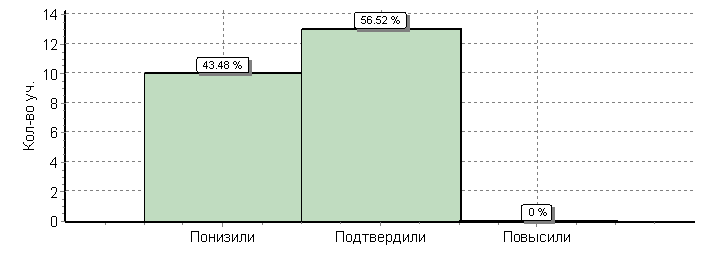 Статистика по отметкам по школам районаПроцент выполнения обучающимися 7 класса отдельных заданий ВПР по немецкому языку в апреле  2019 годаКачественные показатели выполнения заданий ВПР по немецкому языкуАнглийский языкРабота по английскому языку содержала 6 заданий. Каждое из заданий 1, 4, 5, 6 считается выполненным верно, если правильно указаны цифра, последовательность цифр или слово (словосочетание).                                                                                          В заданиях 1, 4, 5, 6 участник получает 1 балл за каждое правильно установленное соответствие. Максимум за успешное выполнение каждого из этих заданий – 5 баллов.     Во втором задании нужно было прочитать текст  вслух.  Максимальный балл за второе задание 2 балла.   Третье задание:  нужно выбрать фотографию и описать человека на ней.  Должен получиться связный рассказ (7–8 предложений) Максимальный балл – 8 баллов.                                                                                                                      Ответы на задания 2 и 3 оцениваются с учетом правильности и полноты ответа в соответствии с критериями.Система оценивания выполнения всей работы:Максимальный балл за выполнение работы  30.Перевод первичных баллов в отметки по пятибалльной шкалеРаспределение отметокОбщая гистограмма отметок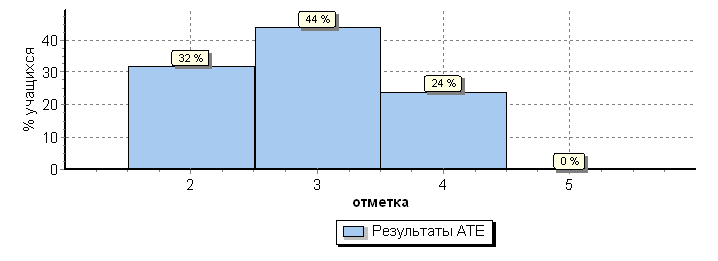 Статистика по отметкамСравнительный анализ показателейГистограмма соответствия отметок за выполненную работу и отметок по журналу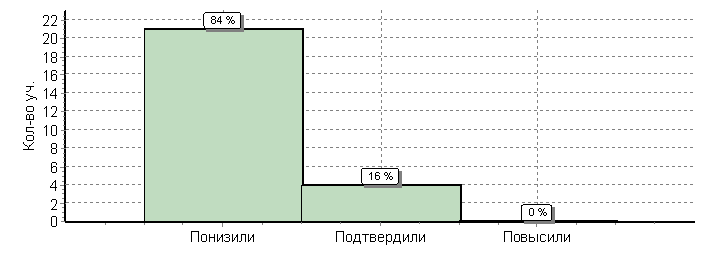 Статистика по отметкам по школам районаПроцент выполнения обучающимися 7 класса отдельных заданий ВПР по английскому языку в апреле  2019 годаКачественные показатели выполнения заданий ВПР по английскому языкуОбществознание – 04.04.2019 г.На выполнение работы по обществознанию давалось 45 минут. Работа включала себя 9 заданий.Система оценивания проверочной работы по обществознаниюВерные ответы на задания 2, 4, 6 и 8 оцениваются 1 баллом. Задание считается выполненным верно, если ответ записан в той форме, которая указана в инструкции по выполнению задания.Система оценивания выполнения всей работыМаксимальный балл за выполнение работы − 23.Перевод первичных баллов в отметки по пятибалльной шкалеРаспределение отметокОбщая гистограмма отметок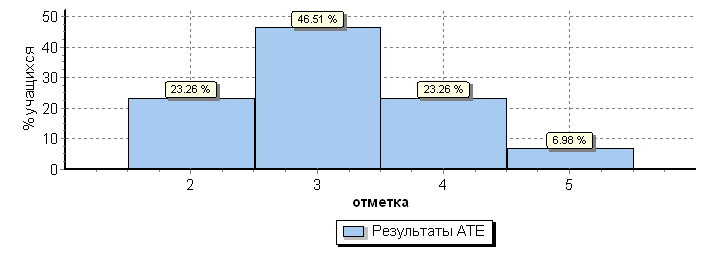 Статистика по отметкамСравнительный анализ показателейГистограмма соответствия отметок за выполненную работу и отметок по журналу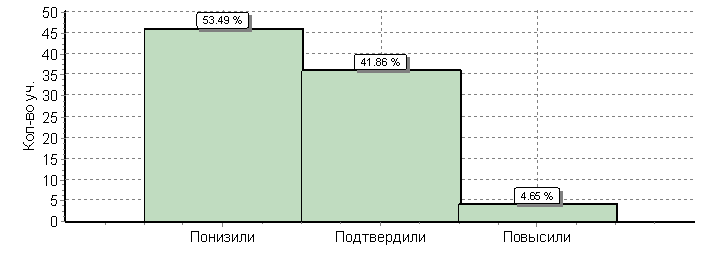 Статистика по отметкам по школам районаПроцент выполнения обучающимися 7 класса отдельных заданий ВПР по обществознанию  в апреле  2019 годаКачественные показатели выполнения заданий ВПР по обществознаниюБиология – 08.04.2019 г.На выполнение работы по биологии отводилось 60 минут. Работа включала в себя 13 заданий.   Вариант  работы состоял из 13 заданий, которые различаются по содержанию и характеру решаемых учащимися задач. Задания 1, 2, 5, 7, 10, 12, 13 основаны на изображениях конкретных объектов, статистических таблицах и требуют анализа изображений и статистических данных, характеристики объектов по предложенному плану, классификации и/или систематизации объектов по определенному признаку, применения биологических знаний при решении практических задач. Задания 3 и 9 основаны на умении читать и понимать текст в соответствии с поставленной задачей. Задание 4 проверяет умение систематизировать организмы, используя для этого разные основания. Задания 6, 8, 11 проверяют знания строения и функционирования животных или характерных особенностей таксонов. При выполнении работы не разрешалось пользоваться учебником, рабочими тетрадями и другим справочным материалом.Система оценивания выполнения всей работыПравильный ответ на каждое из заданий 2.1, 2.2, 3.4, 5.1, 6.1, 7, 11, 13.1 оценивается 1 баллом. Полный правильный ответ на каждое из заданий 2.3, 3, 4.1, 8.1, 9, 10.1 оценивается 2 баллами.  Если в ответе допущена одна ошибка (в том числе написана лишняя цифра, или не написана одна необходимая цифра), выставляется 1 балл; если допущено две или более ошибки – 0 баллов.Максимальный балл за выполнение работы − 35.Перевод первичных баллов в отметки по пятибалльной шкалеРаспределение отметокОбщая гистограмма отметок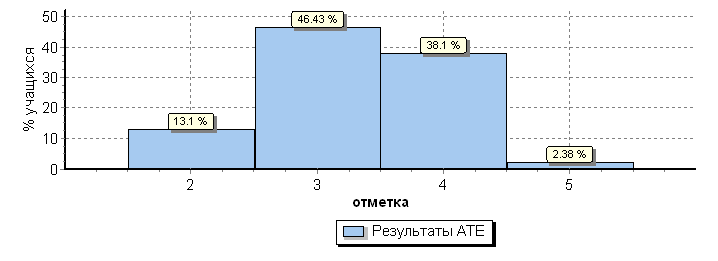 Статистика по отметкамСравнительный анализ показателейГистограмма соответствия отметок за выполненную работу и отметок по журналу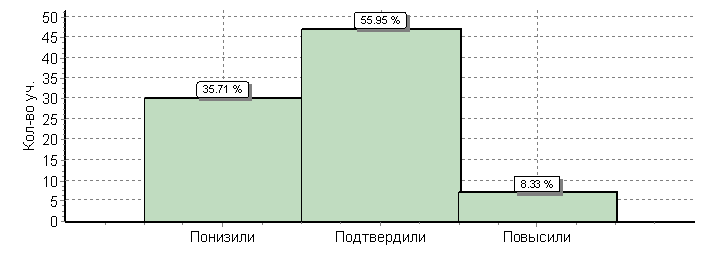 Статистика по отметкам по школам районаПроцент выполнения обучающимися 7 класса отдельных заданий ВПР по биологии  в апреле  2019 годаКачественные показатели выполнения заданий ВПР по биологииРусский язык – 09.04.2019 г.На выполнение проверочной работы по русскому языку давалось 90 минут. Работа включает в себя 14 заданий.  При выполнении работы нельзя пользоваться учебником, рабочими тетрадями, справочниками по грамматике, орфографическими словарями, иными справочными материалами.Система оценивания выполнения всей работыМаксимальный балл за выполнение работы − 47.Перевод первичных баллов в отметки по пятибалльной шкалеРаспределение отметокОбщая гистограмма отметок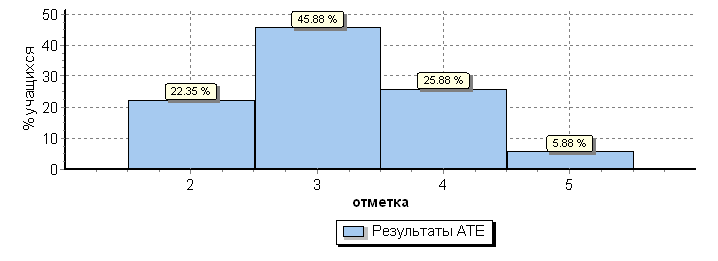 Статистика по отметкамСравнительный анализ показателейГистограмма соответствия отметок за выполненную работу и отметок по журналу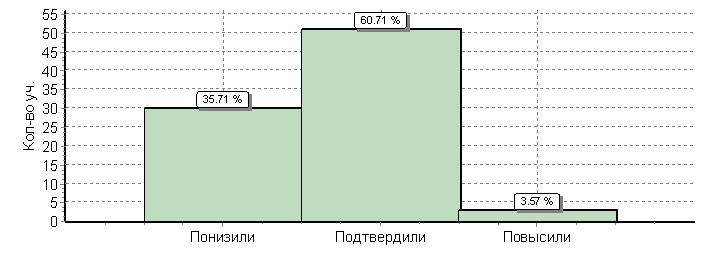 Статистика по отметкам по школам районаПроцент выполнения обучающимися 7 класса отдельных заданий ВПР по русскому языку  в апреле  2019 годаКачественные показатели выполнения заданий ВПР по русскому языкуГеография – 16.04.2019 г.Вариант проверочной работы состоит из 8 заданий, которые различаются по содержанию и характеру решаемых обучающимися задач. Задания проверяют умение обучающихся работать с различными источниками географической информации (картами, фотографиями, схемами, таблицами, графиками и иными условно-графическими объектами, текстом). Все задания комплексные, каждое задание объединяет несколько частей (подпунктов). При этом каждая часть направлена на проверку того или иного из вышеуказанных умений в рамках единого содержания. Задания 1−3, 4.1, 4.2, 5, 6.2, 6.3, 7.2, 8.1, 8.2 требуют краткого ответа в виде записи слова или сочетания слов, последовательности цифр, чисел, знаков, в том числе в форме заполнения таблицы или блок-схемы. Задания 4.3 и 8.3 предполагают развернутый ответ. При этом задания 1.1, 1.2, 1.3, 2.1, 3.2, 6.1, 7.1 предполагают использование географической карты для ответа или фиксирование ответа на карте.                                                                                                                                     На выполнение работы по географии даётся 90 минут. Система оценивания выполнения всей работыПолный правильный ответ на каждое из заданий 1.3, 1.4, 3.1, 4.1, 4.3, 6.3, 7.2 и 8.2 оценивается 1 баллом. Если в ответе допущена хотя бы одна ошибка (один из элементов ответа записан неправильно или не записан), выставляется 0 баллов. Полный правильный ответ на каждое из заданий 1.2, 4.2 и 5.1 оценивается 2 баллами. Если в ответе допущена одна ошибка, выставляется 1 балл; если допущено две ошибки или более – 0 баллов.Максимальный балл за выполнение работы − 37.Перевод первичных баллов в отметки по пятибалльной шкалеРаспределение отметокОбщая гистограмма отметок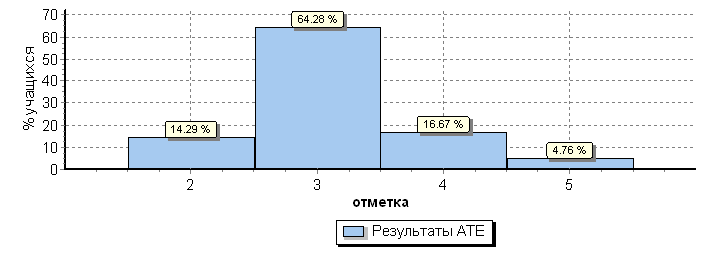 Статистика по отметкамСравнительный анализ показателейГистограмма соответствия отметок за выполненную работу и отметок по журналу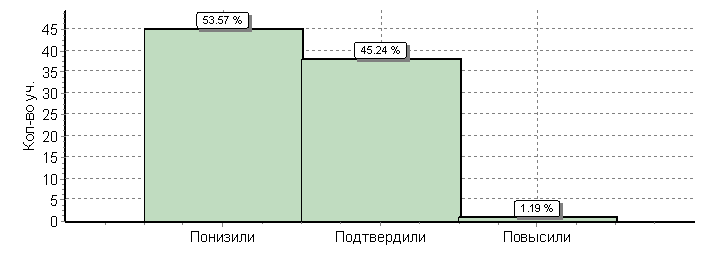 Статистика по отметкам по школам районаПроцент выполнения обучающимися 7 класса отдельных заданий ВПР по географии  в апреле  2019 годаКачественные показатели выполнения заданий ВПР по географииМатематика  – 18.04.2019 г.Структура варианта проверочной работыРабота содержала 16 заданий.В заданиях 1–9, 11 и 13 необходимо записать только ответ.В задании 12 нужно отметить точки на числовой прямой.В задании 15 требуется схематично построить график функции.В заданиях 10, 14, 16 требуется записать решение и ответ.На выполнение проверочной работы по математике даётся 90 минут.Система оценивания выполнения всей работыПравильное решение каждого из заданий 1–11, 13, 15 оценивается1 баллом. Задание считается выполненным верно, если ученик дал верныйответ: записал правильное число, правильную величину; изобразил правильный рисунок.Выполнение заданий 12, 14, 16 оценивается от 0 до 2 баллов.Максимальный первичный балл — 19Перевод первичных баллов в отметки по пятибалльной шкалеРаспределение отметокОбщая гистограмма отметок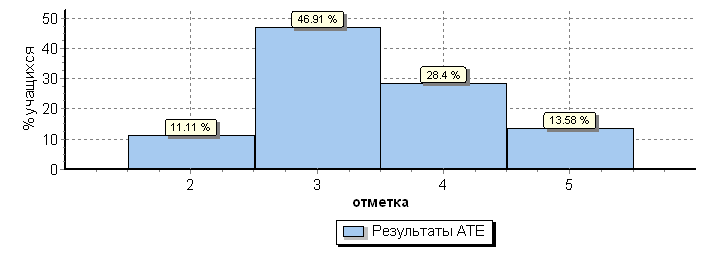 Статистика по отметкамСравнительный анализ показателейГистограмма соответствия отметок за выполненную работу и отметок по журналу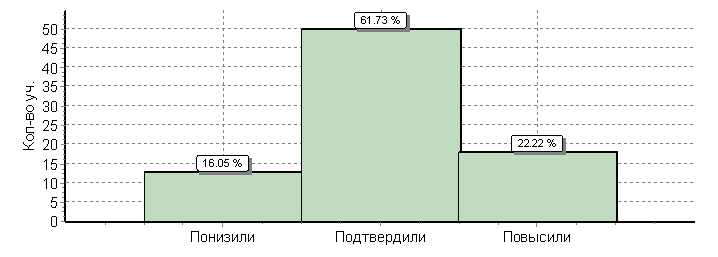 Статистика по отметкам по школам районаПроцент выполнения обучающимися 7 класса отдельных заданий ВПР по математике  в апреле  2019 годаКачественные показатели выполнения заданий ВПР по математикеИстория  – 25.04.2019 г.Структура варианта проверочной работыНа выполнение работы по истории даётся 60 минут. Работа включает в себя12 заданий. Часть 1 работы посвящена истории России и истории зарубежных стран (история Нового времени), в части 2 предложено задание по истории Вашего родного края. Ответами к заданиям 1, 2, 4, 6 и 7 являются цифра, последовательность цифр или слово (словосочетание).Задания 3, 8–12 требуют развернутого ответа.Задание 5 предполагает заполнение контурной карты.Система оценивания выполнения всей работыКаждое из заданий 1, 2, 4, 6 и 7 считается выполненным верно, если правильно указаны цифра, последовательность цифр или слово (словосочетание). Полный правильный ответ на каждое из заданий 2, 4, 7 оценивается 1 баллом; неполный, неверный ответ или его отсутствие – 0 баллов. За верный ответ на задание 1 и 6 выставляется 2 балла. Если в ответе допущена одна ошибка (в том числе написана лишняя цифра или не написана одна необходимая цифра), выставляется 1 балл; если допущено две или более ошибки – 0 баллов.Задания с развернутым ответом и задание на работу с контурной картой оцениваются в зависимости от полноты и правильности ответа в соответствии с критериями оценивания.Максимальный первичный балл — 25Перевод первичных баллов в отметки по пятибалльной шкалеРаспределение отметокОбщая гистограмма отметок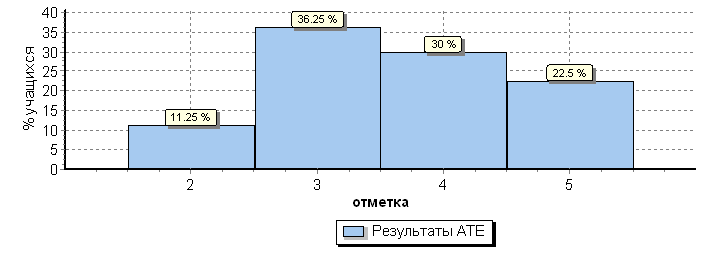 Статистика по отметкамСравнительный анализ показателейГистограмма соответствия отметок за выполненную работу и отметок по журналу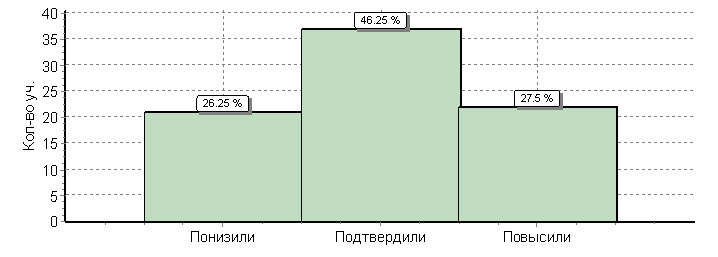 Статистика по отметкам по школам районаПроцент выполнения обучающимися 7 класса отдельных заданий ВПР по истории  в апреле  2019 годаКачественные показатели выполнения заданий ВПР по историиФизика  – 23.04.2019 г.Структура варианта проверочной работыРабота содержит 11 заданий.Задания 1–3, 5–7 требуют краткого ответа в виде комбинации цифр,числа, одного или нескольких слов.В заданиях 4, 8, 9 нужно написать развёрнутый ответ с объяснениями.В заданиях 10 и 11 требуется записать решение и ответ.Система оценивания выполнения всей работыДля заданий 1–3 и 5–7 правильным считается ответ, полностью совпадающий с эталоном. Правильный ответ на каждое из заданий 6 и 7 оценивается 1 баллом. Полный правильный ответ на каждое из заданий 1–3 и 5 оценивается 2 баллами, если верно указаны все элементы ответа; 1 баллом, если допущена ошибка в указании одного из элементов ответа, и 0 баллов, если допущено две ошибки.Ответы на задания 4, 8–11 оцениваются экспертом с учетом правильности и полноты ответа. К каждому заданию с развернутым ответомприводится инструкция для экспертов, в которой указывается, за чтовыставляется каждый балл – от нуля до максимального балла.Максимальный первичный балл — 23Перевод первичных баллов в отметки по пятибалльной шкалеРаспределение отметокОбщая гистограмма отметок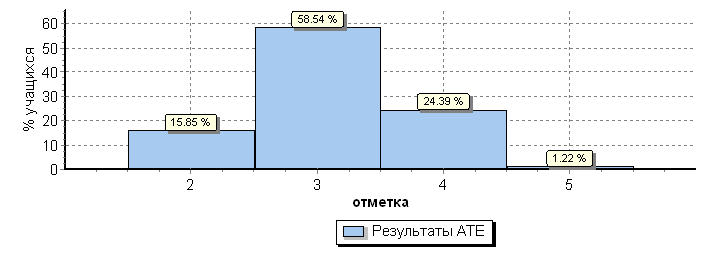 Статистика по отметкамСравнительный анализ показателейГистограмма соответствия отметок за выполненную работу и отметок по журналу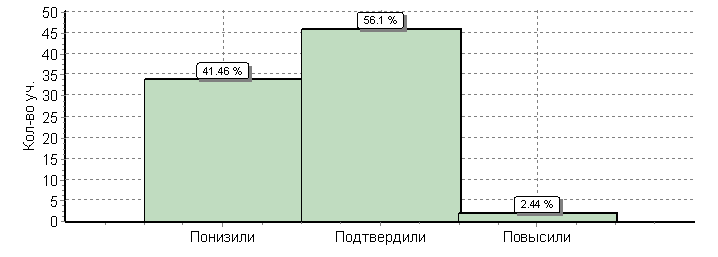 Статистика по отметкам по школам районаПроцент выполнения обучающимися 7 класса отдельных заданий ВПР по физике  в апреле  2019 годаКачественные показатели выполнения заданий ВПР по физикеСредний процент выполнения ВПР в 7 классах 2019 году	Данный процент показывает отношение суммы первичных баллов, набранных всеми обучающимися за выполнение заданий ВПР, к максимально возможному числу баллов ВПР.	 В 2019 году результаты по 7 классам в Мещовском районе ниже чем по Калужской области и в среднем по России. По физике и немецкому языку процент выполнения ВПР не превысил 50% от возможного максимума.Отметка попятибалльной шкале«2»«3»«4»«5»Первичные баллы0–12 13–20  21–26 27–30Кол-во уч-ся«2»«3»«4»«5»2361340Подтвердили отметкуПолучили отметку вышеПолучили отметку ниже13(57%)010(43%)Максимальный первичный балл: 30Максимальный первичный балл: 30Максимальный первичный балл: 30Максимальный первичный балл: 30Максимальный первичный балл: 30Максимальный первичный балл: 30Максимальный первичный балл: 30Максимальный первичный балл: 30Максимальный первичный балл: 30Максимальный первичный балл: 30ООООООООКол-во уч.Распределение групп баллов в %Распределение групп баллов в %Распределение групп баллов в %Распределение групп баллов в %ООООООООКол-во уч.2345Вся выборкаВся выборкаВся выборкаВся выборка1751426.447.422.53.7Калужская обл.Калужская обл.Калужская обл.3402052.125.32.6Мещовский муниципальный районМещовский муниципальный район2326.156.517.40МКОУ Домашовская СОШ633.35016.70Серпейская средняя школа5060400МКОУ Алешинская ООШ54040200МКОУ ООШ п.Молодежный366.733.300МКОУ Мармыжовская ООШ2010000МКОУ Покровская ООШ2010000№ заданияПроцент выполнения заданияПроцент выполнения заданияПроцент выполнения заданияПроверяемый элемент содержания/ требования к уровню подготовки выпускников№ заданияв РФв Калужской областиВ Мещовском районеПроверяемый элемент содержания/ требования к уровню подготовки выпускников1646551Аудирование с пониманием запрашиваемой информации в прослушанном тексте.2564937Осмысленное чтение текста вслух.3К1393624Говорение: монологическое высказывание на основе плана и визуальной информации.3К2384030Говорение: монологическое высказывание на основе плана и визуальной информации.3К3303028Говорение: монологическое высказывание на основе плана и визуальной информации.3К4363826Говорение: монологическое высказывание на основе плана и визуальной информации.ЗаданиеОсновные умения и способы действийСправились сзаданиемНе справились с заданием1уметь понимать в прослушанном тексте запрашиваемую информацию.2302уметь  осмысленно читать текст вслух, а также произносительные навыки.13103К1уметь  строить тематическое монологическое высказывание с опорой на план и визуальную информацию, а также навыки оперирования лексическими и грамматическими единицами в коммуникативно значимом контексте и произносительные навыки.9143К2уметь  строить тематическое монологическое высказывание с опорой на план и визуальную информацию, а также навыки оперирования лексическими и грамматическими единицами в коммуникативно значимом контексте и произносительные навыки.13103К3уметь  строить тематическое монологическое высказывание с опорой на план и визуальную информацию, а также навыки оперирования лексическими и грамматическими единицами в коммуникативно значимом контексте и произносительные навыки.10133К4уметь  строить тематическое монологическое высказывание с опорой на план и визуальную информацию, а также навыки оперирования лексическими и грамматическими единицами в коммуникативно значимом контексте и произносительные навыки.10134умений понимать основное содержание прочитанного текста. 2125Уметь оперировать изученными грамматическими формами  в коммуникативно значимом контексте на основе предложенного связного текста.2126уметь оперировать изученными  лексическими единицами в коммуникативно значимом контексте на основе предложенного связного текста.194Отметка попятибалльной шкале«2»«3»«4»«5»Первичные баллы0–12 13–20  21–26 27–30Кол-во уч-ся«2»«3»«4»«5»2581160Подтвердили отметкуПолучили отметку вышеПолучили отметку ниже4 (16%)021(84%)Максимальный первичный балл: 30Максимальный первичный балл: 30Максимальный первичный балл: 30Максимальный первичный балл: 30Максимальный первичный балл: 30Максимальный первичный балл: 30Максимальный первичный балл: 30Максимальный первичный балл: 30Максимальный первичный балл: 30Максимальный первичный балл: 30ООООООООКол-во уч.Распределение групп баллов в %Распределение групп баллов в %Распределение групп баллов в %Распределение групп баллов в %ООООООООКол-во уч.2345Вся выборкаВся выборкаВся выборкаВся выборка23051625.641.924.87.7Калужская обл.Калужская обл.Калужская обл.290420.642.428.28.9Мещовский муниципальный районМещовский муниципальный район253244240МКОУ Мещовская СОШ128.358.333.30МКОУ Кудринская СОШ107020100МКОУ ООШ п.Молодежный2010000МКОУ Покровская ООШ1001000№ заданияПроцент выполнения заданияПроцент выполнения заданияПроцент выполнения заданияПроверяемый элемент содержания/ требования к уровню подготовки выпускников№ заданияв РФв Калужской областиВ Мещовском районеПроверяемый элемент содержания/ требования к уровню подготовки выпускников1616957Аудирование с пониманием запрашиваемой информации в прослушанном тексте.2545138Осмысленное чтение текста вслух.3К4384034Говорение: монологическое высказывание на основе плана и визуальной информации.4666662Чтение с пониманием основного содержания прочитанного текста.5576557Навыки оперирования языковыми средствами в коммуникативнозначимом контексте: грамматические формы.6586443Навыки оперирования языковыми средствами в коммуникативнозначимом контексте: лексические единицы.ЗаданиеОсновные умения и способы действийСправились сзаданиемНе справились с заданием1уметь понимать в прослушанном тексте запрашиваемую информацию.2412уметь  осмысленно читать текст вслух, а также произносительные навыки.14103К1уметь  строить тематическое монологическое высказывание с опорой на план и визуальную информацию, а также навыки оперирования лексическими и грамматическими единицами в коммуникативно значимом контексте и произносительные навыки.1783К2уметь  строить тематическое монологическое высказывание с опорой на план и визуальную информацию, а также навыки оперирования лексическими и грамматическими единицами в коммуникативно значимом контексте и произносительные навыки.1693К3уметь  строить тематическое монологическое высказывание с опорой на план и визуальную информацию, а также навыки оперирования лексическими и грамматическими единицами в коммуникативно значимом контексте и произносительные навыки.14103К4уметь  строить тематическое монологическое высказывание с опорой на план и визуальную информацию, а также навыки оперирования лексическими и грамматическими единицами в коммуникативно значимом контексте и произносительные навыки.13114умений понимать основное содержание прочитанного текста. 2415Уметь оперировать изученными грамматическими формами  в коммуникативно значимом контексте на основе предложенного связного текста.2326уметь оперировать изученными  лексическими единицами в коммуникативно значимом контексте на основе предложенного связного текста.205Отметка попятибалльной шкале«2»«3»«4»«5»Первичные баллы0–910–15  16–20 21–23Кол-во уч-ся«2»«3»«4»«5»862040206Подтвердили отметкуПолучили отметку вышеПолучили отметку ниже36 (42%)4(5%)46(53%)Максимальный первичный балл: 23Максимальный первичный балл: 23Максимальный первичный балл: 23Максимальный первичный балл: 23Максимальный первичный балл: 23Максимальный первичный балл: 23Максимальный первичный балл: 23Максимальный первичный балл: 23Максимальный первичный балл: 23Максимальный первичный балл: 23ООООООООКол-во уч.Распределение групп баллов в %Распределение групп баллов в %Распределение групп баллов в %Распределение групп баллов в %ООООООООКол-во уч.2345Вся выборкаВся выборкаВся выборкаВся выборка61224814.945.732.27.2Калужская обл.Калужская обл.Калужская обл.635514.446.933.55.2Мещовский муниципальный районМещовский муниципальный район8623.346.523.37МКОУ Мещовская СОШ5020422810МКОУ Домашовская СОШ616.783.300МКОУ Кудринская СОШ106030100Серпейская средняя школа50404020МКОУ Алешинская ООШ52040400МКОУ ООШ п.Молодежный5406000МКОУ Мармыжовская ООШ2010000МКОУ Покровская ООШ3066.733.30№ заданияПроцент выполнения заданияПроцент выполнения заданияПроцент выполнения заданияПроверяемый элемент содержания/ требования к уровню подготовки выпускников№ заданияв РФв Калужской областиВ Мещовском районеПроверяемый элемент содержания/ требования к уровню подготовки выпускников2686550Использовать знания о биологическом и социальном в человеке для характеристики его природы; характеризовать и иллюстрировать конкретными примерами группы потребностей человека; приводить примеры основных видов деятельности человека; различать экономические, социальные, политические, культурные явления и процессы общественной жизни.3(1)798076Освоение приемов работы с социально значимой информацией, ее осмысление; развитие способностей обучающихся делать необходимые выводы и давать обоснованные оценки социальным событиям и процессам;
развитие социального кругозора и формирование познавательного интереса к изучению общественных дисциплин4615331Использовать знания о биологическом и социальном в человеке для характеристики его природы; характеризовать и иллюстрировать конкретными примерами группы потребностей человека; приводить примеры основных видов деятельности человека; различать экономические, социальные, политические, культурные явления и процессы общественной жизни.5(3)646657Наблюдать и характеризовать явления и события, происходящие в различных сферах общественной жизни6687357Приобретение теоретических знаний и опыта применения полученных знаний и умений для определения собственной активной позиции в общественной жизни, для решения типичных задач в области социальных отношений, адекватных возрасту обучающихся, межличностных отношений, включая отношения между людьми различных национальностей и вероисповеданий, возрастов и социальных групп; развитие социального кругозора и формирование познавательного интереса к изучению общественных дисциплин.7(1)576248Освоение приемов работы с социально значимой информацией, ее осмысление; развитие способностей обучающихся делать необходимые выводы и давать обоснованные оценки социальным событиям и процессам; развитие социального кругозора и формирование познавательного интереса к изучению общественных дисциплин.7(2)555047Находить, извлекать и осмысливать информацию различного характера, полученную из доступных источников (фотоизображений),  систематизировать, анализировать полученные данные; применять полученную информацию для соотнесения собственного поведения и поступков других людей с нормами поведения, установленными законом.8504644Приобретение теоретических знаний и опыта применения полученных знаний и умений для определения собственной активной позиции в общественной жизни, для решения типичных задач в области социальных отношений, адекватных возрасту обучающихся, межличностных отношений, включая отношения между людьми различных национальностей и вероисповеданий, возрастов и социальных групп; развитие социального кругозора и формирование познавательного интереса к изучению общественных дисциплин.9(2)354239Анализировать несложные практические ситуации, связанные с гражданскими, семейными, трудовыми правоотношениями; в предлагаемых модельных ситуациях определять признаки правонарушения, проступка, преступления; исследовать несложные практические ситуации, связанные с защитой прав и интересов детей, оставшихся без попечения родителей;9(3)434838находить, извлекать и осмысливать информацию правового характера, полученную из доступных источников, систематизировать, анализировать полученные данные; применять полученную информацию для соотнесения собственного поведения и поступков других людей с нормами поведения, установленными законом.ЗаданиеОсновные умения и способы действийСправились сзаданиемНе справились с заданием1(1)уметь анализировать и оценивать собственного поведения и поступков других людей, соотнося их с нравственными ценностями и нормами поведения, установленными Конституцией РФ.65211(2)уметь анализировать и оценивать собственного поведения и поступков других людей, соотнося их с нравственными ценностями и нормами поведения, установленными Конституцией РФ.55312выбор и запись нескольких правильных ответов из предложенного перечня ответов. 43433(1)умения осуществлять поиск социальной информации, представленной в различных знаковых системах (диаграмма)8333(2)умения осуществлять поиск социальной информации, представленной в различных знаковых системах (диаграмма)59273(3)умения осуществлять поиск социальной информации, представленной в различных знаковых системах (диаграмма)62244уметь установить соответствия между существенными чертами и признаками изученных социальных явлений и обществоведческими терминами и понятиями. 27595(1)уметь анализировать социальной ситуации, описанной в форме цитаты известного писателя, ученого, общественного деятеля и т.п. 7975(2)уметь анализировать социальной ситуации, описанной в форме цитаты известного писателя, ученого, общественного деятеля и т.п.64225(3)уметь анализировать социальной ситуации, описанной в форме цитаты известного писателя, ученого, общественного деятеля и т.п.49376выбор и запись нескольких правильных ответов из предложенного перечня ответов. 49377(1)уметь анализировать  на основе визуального изображения социальных объектов, социальных ситуаций. 68187(2)уметь анализировать  на основе визуального изображения социальных объектов, социальных ситуаций.40468уметь анализировать на основе представленной информации.39479(1)уметь осознанно и произвольно строить речевое высказывание в письменной форме на заданную тему с использованием шести предложенных понятий. 49379(2)уметь осознанно и произвольно строить речевое высказывание в письменной форме на заданную тему с использованием шести предложенных понятий. 50369(3)уметь осознанно и произвольно строить речевое высказывание в письменной форме на заданную тему с использованием шести предложенных понятий.3353Отметка попятибалльной шкале«2»«3»«4»«5»Первичные баллы0–1213–2021–2829–35Кол-во уч-ся«2»«3»«4»«5»841139322Подтвердили отметкуПолучили отметку вышеПолучили отметку ниже47 (56%) 7(8%)30 (36%)Максимальный первичный балл: 35Максимальный первичный балл: 35Максимальный первичный балл: 35Максимальный первичный балл: 35Максимальный первичный балл: 35Максимальный первичный балл: 35Максимальный первичный балл: 35Максимальный первичный балл: 35Максимальный первичный балл: 35Максимальный первичный балл: 35ООООООООКол-во уч.Распределение групп баллов в %Распределение групп баллов в %Распределение групп баллов в %Распределение групп баллов в %ООООООООКол-во уч.2345Вся выборкаВся выборкаВся выборкаВся выборка5207348.738.943.98.4Калужская обл.Калужская обл.Калужская обл.63818.335.947.38.6Мещовский муниципальный районМещовский муниципальный район8413.146.438.12.4МКОУ Мещовская СОШ50254404МКОУ Домашовская СОШ633.366.700МКОУ Кудринская СОШ977.8022.20Серпейская средняя школа5040600МКОУ Алешинская ООШ5060400МКОУ ООШ п.Молодежный42550250МКОУ Мармыжовская ООШ2050500МКОУ Покровская ООШ3001000№ заданияПроцент выполнения заданияПроцент выполнения заданияПроцент выполнения заданияПроверяемый элемент содержания/ требования к уровню подготовки выпускников№ заданияв РФв Калужской областиВ Мещовском районеПроверяемый элемент содержания/ требования к уровню подготовки выпускников2(1)768579Классификация простейших и беспозвоночных животных. Значение простейших и беспозвоночных животных в жизни человека 
Использовать методы биологической науки: наблюдать и описывать биологические объекты и процессы, ставить биологические эксперименты и объяснять их результаты2(2)645043Классификация простейших и беспозвоночных животных. Значение простейших и беспозвоночных животных в жизни человека 
Использовать методы биологической науки: наблюдать и описывать биологические объекты и процессы, ставить биологические эксперименты и объяснять их результаты2(4)565250Классификация простейших и беспозвоночных животных. Значение простейших и беспозвоночных животных в жизни человека 
Использовать методы биологической науки: наблюдать и описывать биологические объекты и процессы, ставить биологические эксперименты и объяснять их результаты4(1)727565Общие свойства организмов и их проявление у животных 
Осуществлять классификацию биологических объектов (растений, животных, бактерий, грибов) на основе определения их принадлежности к определенной систематической группе4(2)586349Общие свойства организмов и их проявление у животных 
Осуществлять классификацию биологических объектов (растений, животных, бактерий, грибов) на основе определения их принадлежности к определенной систематической группе5(2)353623Значение простейших и беспозвоночных животных в жизни человека.  Раскрывать роль биологии в практической деятельности людей, роль различных организмов в жизни человека; знать и аргументировать основные правила поведения в природе6(1)655949Тип Моллюски. Общая характеристика типа Моллюски. Многообразие моллюсков. Класс Насекомые. Особенности строения и жизнедея– тельности насекомых. Многообразие насекомых 
Выделять существенные признаки биологических объектов (клеток и организмов растений, животных, грибов, бактерий) и процессов, характерных для живых организмов8 (1)484636Общая характеристика надкласса Рыбы. Жизнедеятельность рыб. Класс Птицы. Общая характеристика класса Птицы 
Сравнивать биологические объекты (растения, животные, бактерии, грибы), процессы жизнедеятельности; делать выводы и умозаключения на основе сравнения8(2)605653Общая характеристика надкласса Рыбы. Жизнедеятельность рыб. Класс Птицы. Общая характеристика класса Птицы 
Сравнивать биологические объекты (растения, животные, бактерии, грибы), процессы жизнедеятельности; делать выводы и умозаключения на основе сравнения10(1)596547Общая характеристика надкласса Рыбы. Внешнее и внутреннее строение и процессы жизнедеятельности у рыб 
Устанавливать взаимосвязи между особенностями строения и функциями клеток и тканей, органов и систем органов10(2)383835Общая характеристика надкласса Рыбы. Внешнее и внутреннее строение и процессы жизнедеятельности у рыб 
Устанавливать взаимосвязи между особенностями строения и функциями клеток и тканей, органов и систем органов12545551Класс Млекопитающие. Общая характеристика класса Млекопитающие 
Ориентироваться в системе познавательных ценностей: воспринимать информацию биологического содержания в научно-популярной литературе, средствах массовой информации и интернет-ресурсах; критически оценивать полученную информацию, анализируя ее содержание и данные об источнике информации13(1)746662Значение хордовых животных в жизни человека  
Описывать и использовать приемы содержания домашних животных, ухода за ними13(2)464443Значение хордовых животных в жизни человека  
Описывать и использовать приемы содержания домашних животных, ухода за нимиЗаданиеОсновные умения и способы действийСправились сзаданиемНе справились с заданием1направлено на выявление понимания зоологии как системы наук, объектами изучения которой являются животные.72122(1)проверяет умение делать морфологическое и систематическое описание животного по заданному алгоритму (тип симметрии)66182(2)проверяет умение делать морфологическое и систематическое описание животного по заданному алгоритму среда обитания).37472(3)проверяет умение делать морфологическое и систематическое описание животного по заданному алгоритму (местоположение в системе животного мира).70142(4) определять  значение животных в природе и жизни человека.42423проверяет умение находить в перечне согласно условию задания необходимую биологическую информацию.73114(1)проверяет знание общих свойств живого у представителей животных, растений, бактерий, грибов (тип питания по названию организма). 60244(2)проверяет знание общих свойств живого у представителей животных, растений, бактерий, грибов (по изображению конкретного организма).50345(1)проверяет умение работать с рисунками, представленными в виде схемы, на которой изображен цикл развития печёночного сосальщика.64205(2)проверяет умение оценивать влияние печёночного сосальщика  на человека.27576(1)проверяет знание особенностей строения и функционирование отдельных органов и систем органов у животных разных таксономических групп.41436(2)проверяет знание особенностей строения и функционирование отдельных органов и систем органов у животных разных таксономических групп.51337проверяет умение установить по изображению принадлежность отдельного органа или системы органов (фрагмента) к животному определенной систематической группы.60248 (1)проверяет умение проводить сравнение биологических объектов, таксонов между собой.47378(2)приводить примеры типичных представителей животных относящихся к этим систематическим группам.54309проверяет умение читать и понимать текст биологического содержания, используя для этого недостающие термины и понятия, представленные в перечне.473710(1)проверяет умение соотносить изображение объекта с его описанием.523210(2)формулировать аргументированный ответ на поставленный вопрос.295511проверяет знание важнейших морфологических, физиологических, экологических признаков животных на уровне типа или класса.543012предполагает работу с табличным материалом, в частности умение анализировать статистические данные и делать на этом основании умозаключения.671713(1)проверяет умение сравнивать биологические объекты с их моделями в целях составления описания объекта на примере породы собаки по заданному алгоритму.523213(2)проверяет умение использовать это умение для решения практической задачи (сохранение и воспроизведение породы собаки).4836Отметка попятибалльной шкале«2»«3»«4»«5»Первичные баллы0–2122–3132–4142–47Кол-во уч-ся«2»«3»«4»«5»851939225Подтвердили отметкуПолучили отметку вышеПолучили отметку ниже51 (61%)3 (4%)30 (36%)Максимальный первичный балл: 47Максимальный первичный балл: 47Максимальный первичный балл: 47Максимальный первичный балл: 47Максимальный первичный балл: 47Максимальный первичный балл: 47Максимальный первичный балл: 47Максимальный первичный балл: 47Максимальный первичный балл: 47Максимальный первичный балл: 47ООООООООКол-во уч.Распределение групп баллов в %Распределение групп баллов в %Распределение групп баллов в %Распределение групп баллов в %ООООООООКол-во уч.2345Вся выборкаВся выборкаВся выборкаВся выборка81481919.444.330.95.4Калужская обл.Калужская обл.Калужская обл.714520.541.532.75.4Мещовский муниципальный районМещовский муниципальный район8522.445.925.95.9МКОУ Мещовская СОШ501650304МКОУ Домашовская СОШ6505000МКОУ Кудринская СОШ955.622.222.20Серпейская средняя школа5040060МКОУ Алешинская ООШ52020600МКОУ ООШ п.Молодежный5406000МКОУ Мармыжовская ООШ2050500МКОУ Покровская ООШ3066.733.30№ заданияПроцент выполнения заданияПроцент выполнения заданияПроцент выполнения заданияПроверяемый элемент содержания/ требования к уровню подготовки выпускников№ заданияв РФв Калужской областиВ Мещовском районеПроверяемый элемент содержания/ требования к уровню подготовки выпускников1К1575954Соблюдать изученные орфографические и пунктуационные правила при списывании осложненного пропусками орфограмм и пунктограмм текста
Соблюдать основные языковые нормы в устной и письменной речи; опираться на фонетический, морфемный, словообразовательный и морфологический анализ в практике правописания1К2343124Соблюдать изученные орфографические и пунктуационные правила при списывании осложненного пропусками орфограмм и пунктограмм текста
Соблюдать основные языковые нормы в устной и письменной речи; опираться на фонетический, морфемный, словообразовательный и морфологический анализ в практике правописания1К3929380Соблюдать изученные орфографические и пунктуационные правила при списывании осложненного пропусками орфограмм и пунктограмм текста
Соблюдать основные языковые нормы в устной и письменной речи; опираться на фонетический, морфемный, словообразовательный и морфологический анализ в практике правописания2К3434037Проводить морфемный и словообразовательный анализы слов;
проводить морфологический анализ слова;
проводить синтаксический анализ  предложения3(1)576146Распознавать производные предлоги в заданных предложениях, отличать их от омонимичных частей речи, правильно писать производные предлоги3(2)546456Распознавать производные предлоги в заданных предложениях, отличать их от омонимичных частей речи, правильно писать производные предлоги4(1)626458Распознавать производные союзы в заданных предложениях, отличать их от омонимичных частей речи, правильно писать производные союзы4(2)646860Распознавать производные союзы в заданных предложениях, отличать их от омонимичных частей речи, правильно писать производные союзы5717059Владеть орфоэпическими нормами русского литературного языка 
Проводить орфоэпический анализ слова; определять место ударного слога6485338Распознавать случаи нарушения грамматических норм русского литературного языка в заданных предложениях и исправлять эти нарушения 
Соблюдать основные языковые нормы в устной и письменной речи7(1)677465Опознавать предложения с причастным оборотом, деепричастным оборотом; находить границы причастных и деепричастных оборотов в предложении; соблюдать изученные пунктуационные нормы в процессе письма; обосновывать выбор предложения и знака препинания в нем, в том числе с помощью графической схемы8(1)717268Опознавать предложения с деепричастным оборотом и обращением; находить границы деепричастного оборота и обращения в предложении; соблюдать изученные пунктуационные нормы в процессе письма; обосновывать выбор предложения и знаков препинания в нем, в том числе с помощью графической схемы8(2)504845Анализировать различные виды словосочетаний и предложений с точки зрения их структурно-смысловой организации и функциональных особенностей; опознавать предложения <…> осложненной структуры; соблюдать основные языковые нормы в письменной речи; опираться на грамматико-интонационный анализ при объяснении расстановки знаков препинания в предложении9534846Анализировать прочитанный текст с точки зрения его основной мысли; распознавать и формулировать основную мысль текста в письменной форме, соблюдая нормы построения предложения и словоупотребления
Владеть навыками различных видов чтения (изучающим, ознакомительным, просмотровым) и информационной переработки прочитанного материала; адекватно понимать тексты различных функционально-смысловых типов речи и функциональных разновидностей языка10525247Опознавать функционально-смысловые типы речи, представленные в прочитанном тексте  
Владеть навыками различных видов чтения (изучающим, ознакомительным, просмотровым) и информационной переработки прочитанного материала; анализировать текст с точки зрения его принадлежности к функционально-смысловому типу речи и функциональной разновидности языка11(1)586144Адекватно понимать и интерпретировать прочитанный текст, находить в тексте информацию (ключевые слова и словосочетания) в подтверждение своего ответа на вопрос, строить речевое высказывание в письменной форме с учетом норм построения предложения и словоупотребления14666660Адекватно понимать текст, объяснять значение пословицы, строить речевое высказывание в письменной форме с учетом норм построения предложения и словоупотребления  
Адекватно понимать тексты различных функционально-смысловых типов речи и функциональных разновидностей языка; анализировать текст с точки зрения его темы, цели, основной мысли, основной и дополнительной информации;ЗаданиеОсновные умения и способы действийСправились сзаданиемНе справились с заданием1К1уметь правильно списывать осложненный пропусками орфограмм и пунктограмм текст, соблюдая при письме изученные орфографические и пунктуационные нормы66191К2уметь правильно списывать осложненный пропусками орфограмм и пунктограмм текст, соблюдая при письме изученные орфографические и пунктуационные нормы31541К3уметь правильно списывать осложненный пропусками орфограмм и пунктограмм текст, соблюдая при письме изученные орфографические и пунктуационные нормы8052К1производить морфемный  разбор слова8142К2производить  словообразовательный разбор слова64212К3Производить морфологический разбор слова55302К4Производить синтаксический разбор предложения.66193(1)уметь распознавать производные предлоги в заданных предложениях, отличать их от омонимичных частей речи.39463(2)уметь распознавать производные предлоги в заданных предложениях, отличать их от омонимичных частей речи.48374(1)уметь распознавать производные союзы в заданных предложениях, отличать их от омонимичных частей речи49364(2)уметь распознавать производные союзы в заданных предложениях, отличать их от омонимичных частей речи51345владеть орфоэпическими нормами русского литературного языка.69166уметь распознавать случаи нарушения грамматических норм русского литературного языка в заданных предложениях и исправлять эти нарушения.46397(1)опознавать предложения с причастным оборотом, деепричастным оборотом, обращением; находить границы причастного и деепричастного оборотов, обращения в предложении55307(2)опознавать предложения с причастным оборотом, деепричастным оборотом, обращением; находить границы причастного и деепричастного оборотов, обращения в предложении44418(1)опознавать предложения с причастным оборотом, деепричастным оборотом, обращением; находить границы причастного и деепричастного оборотов, обращения в предложении62238(2)опознавать предложения с причастным оборотом, деепричастным оборотом, обращением; находить границы причастного и деепричастного оборотов, обращения в предложении38479умения анализировать прочитанный текст с точки зрения его основной мысли.533210ориентироваться в содержании прочитанного текста, понимание его целостного смысла, нахождение в тексте требуемой информации404511(1)ориентироваться в содержании прочитанного текста, понимание его целостного смысла, нахождение в тексте требуемой информации454011(2)ориентироваться в содержании прочитанного текста, понимание его целостного смысла, нахождение в тексте требуемой информации424312распознавать лексическое значение слова с опорой на указанный в задании контекст.741113(1)распознавать стилистически окрашенное слово в заданном контексте, подбирать к найденному слову близкие по значению слова (синонимы).374813(2)распознавать стилистически окрашенное слово в заданном контексте, подбирать к найденному слову близкие по значению слова (синонимы).305514объяснить значение пословицы6223Отметка попятибалльной шкале«2»«3»«4»«5»Первичные баллы0 – 1011 – 2526 – 3233 – 37Кол-во уч-ся«2»«3»«4»«5»841254144Подтвердили отметкуПолучили отметку вышеПолучили отметку ниже38 (45%) 1(1%)45 (54%)Максимальный первичный балл: 37Максимальный первичный балл: 37Максимальный первичный балл: 37Максимальный первичный балл: 37Максимальный первичный балл: 37Максимальный первичный балл: 37Максимальный первичный балл: 37Максимальный первичный балл: 37Максимальный первичный балл: 37Максимальный первичный балл: 37ООООООООКол-во уч.Распределение групп баллов в %Распределение групп баллов в %Распределение групп баллов в %Распределение групп баллов в %ООООООООКол-во уч.2345Вся выборкаВся выборкаВся выборкаВся выборка51688710.454.128.96.6Калужская обл.Калужская обл.Калужская обл.62657.555.231.55.8Мещовский муниципальный районМещовский муниципальный район8414.364.316.74.8МКОУ Мещовская СОШ4910.265.316.38.2МКОУ Домашовская СОШ633.366.700МКОУ Кудринская СОШ944.444.411.10Серпейская средняя школа5040600МКОУ Алешинская ООШ5080200МКОУ ООШ п.Молодежный5208000МКОУ Мармыжовская ООШ2010000МКОУ Покровская ООШ3066.733.30№ заданияПроцент выполнения заданияПроцент выполнения заданияПроцент выполнения заданияПроверяемый элемент содержания/ требования к уровню подготовки выпускников№ заданияв РФв Калужской областиВ Мещовском районеПроверяемый элемент содержания/ требования к уровню подготовки выпускников1(1)677364Освоение  Земли человеком. Мировой  океан  и его  части. 
Географическое положение  и природа материков Земли. 
Умения определять понятия, создавать обобщения,  устанавливать  аналогии.1(2)556053Умения  устанавливать  причинно-следственные  связи,  строить  логическое рассуждение.  Смысловое чтение. 
Представления  об  основных  этапах географического  освоения  Земли,  открытиях  великих  путешественников  и землепроходцев,  исследованиях  материков Земли.2(1)444429Литосфера  и рельеф  Земли. Географическое положение  и природа материков Земли  
Умения  создавать,  применять  и преобразовывать  знаки  и  символы, модели и схемы для решения учебных задач.2(2)536680Умения: ориентироваться в источниках географической  информации; определять и сравнивать качественные и  количественные  показатели, характеризующие  географические объекты, их положение в пространстве. 
Умения  использовать  источники географической  информации  для решения  различных  задач:  выявление географических  зависимостей  и закономерностей;  расчет  количественных  показателей,  характеризующих 
географические  объекты;  сопоставление географической информации.2(3)636881Умения  различать  изученные географические  объекты,  сравнивать географические  объекты  на  основе известных характерных свойств.
Способность  использовать  знания  о географических  законах  и закономерностях.3(1)494842Атмосфера  и климаты  Земли. Географическая оболочка.  
Географическое положение  и природа материков Земли. 
Умения определять понятия, создавать обобщения,  устанавливать  аналогии, классифицировать.3(2)454029Умения  устанавливать  причинно-следственные  связи,  строить логическое рассуждение. 
Умения ориентироваться в источниках географической информации: находить и  извлекать  необходимую информацию; определять и сравнивать качественные  и  количественные показатели,  характеризующие географические  объекты,  процессы  и явления, их положение в пространстве; 
выявлять  взаимодополняющую географическую  информацию, представленную  в  одном  или нескольких источниках.4(1)584642Главные закономерности природы Земли. 
Умения  устанавливать  причинно-следственные  связи,  строить логическое  рассуждение,  умозаключение  и делать выводы. 
Умения  создавать,  применять  и преобразовывать  модели  и  схемы  для решения учебных задач.4(2)484841Умения ориентироваться в источниках географической информации: находить и  извлекать  необходимую информацию; определять и сравнивать показатели,  характеризующие географические  объекты,  процессы  и явления, их положение в пространстве. 
Умение  использовать  источники географической  информации  для решения различных задач.4(3)402320Умение  различать  изученные географические  объекты,  процессы  и явления  на  основе  известных характерных свойств. 
Способность  использовать  знания  о географических  законах  и закономерностях,  о  взаимосвязях между  изученными  географическими объектами,  процессами  и  явлениями для  объяснения  их  свойств,  условий протекания и различий. 
Умение  различать  географические процессы  и  явления,  определяющие особенности  природы  материков  и океанов.5(1)737668Географическое положение  и природа материков Земли. 
Умения определять понятия, создавать обобщения,  устанавливать  аналогии, классифицировать. 
Умения  устанавливать  причинно-следственные  связи,  строить логическое рассуждение.5(2)605340Умения:  различать  изученные географические  объекты,  процессы  и явления;  сравнивать  географические объекты, процессы и явления на основе известных  характерных  свойств  и проводить  их  простейшую 
классификацию. 
Умение  различать  географические процессы  и  явления,  определяющие особенности  природы  и  населения материков и океанов.6(1)484937Главные закономерности природы  Земли. Население материков Земли. 
Умения  устанавливать  причинно-следственные  связи,  строить логическое рассуждение. 
Умение  применять  географическое мышление  в  познавательной, коммуникативной  и  социальной практике.6(2)555948Первичные  компетенции  использования  территориального  подхода  как основы  географического  мышления; 
умения  находить  и  распознавать  ответы  на  вопросы,  возникающие  в  ситуациях  повседневного  характера,  узнавать  в  них  проявление  тех  или  иных географических  процессов  или закономерностей.6(3)657356Умение  использовать  источники  географической информации для решения различных задач.  
Способность  использовать  знания  о географических  законах  и  закономерностях,  о  взаимосвязях  между  изученными  географическими  объектами, процессами  и  явлениями  для  объяснения их свойств, условий протекания и различий.7(1)525446Население материков Земли.
Умение  устанавливать  причинно-следственные  связи,  строить  логическое  рассуждение,  умозаключение  и делать выводы. 
Умения ориентироваться в источниках географической информации: находить и  извлекать  необходимую информацию; определять и сравнивать качественные  и  количественные показатели,  характеризующие географические  объекты,  процессы  и явления.8(1)708974Географическое положение  и природа материков  Земли. 
Население материков Земли. 
Умения создавать, применять и преобразовывать знаки и символы, модели и схемы  для  решения  учебных  и  познавательных задач.  
Умение  осознанно  использовать  речевые средства в соответствии с задачей коммуникации  для  выражения  своих мыслей, владение письменной речью.8(2)778671Умение  применять  географическое мышление  в  познавательной, коммуникативной  и  социальной практике. 
Первичные  компетенции  использования территориального подхода как основы географического мышления, владение  понятийным  аппаратом  географии.8(3)323921Умения:  различать  географические  процессы  и  явления,  определяющие особенности природы и населения материков,  отдельных  регионов  и стран; 
устанавливать черты сходства и различия  особенностей  природы  и  населения,  материальной  и  духовной культуры регионов и отдельных стран.ЗаданиеОсновные умения и способы действийСправились сзаданиемНе справились с заданием1(1)Освоение Земли человеком. Мировой океан и его части. Географическое положение иприрода материков Земли.72121(2)Освоение Земли человеком. Мировой океан и его части. Географическое положение иприрода материков Земли.52321(3)Освоение Земли человеком. Мировой океан и его части. Географическое положение иприрода материков Земли.51331(4)Освоение Земли человеком. Мировой океан и его части. Географическое положение иприрода материков Земли.52322(1)Литосфера и рельеф Земли. Географическое положение и природа материков Земли.35492(2)Литосфера и рельеф Земли.Географическое положение и природа материков Земли.59252(3)Литосфера и рельеф Земли.Географическое положение и природа материков Земли.57273(1)Атмосфера и климаты Земли.Географическая оболочка.Географическое положение и природа материков Земли.35493(2)Атмосфера и климаты Земли.Географическая оболочка.Географическое положение и природа материков Земли.24603(3)Атмосфера и климаты Земли.Географическая оболочка.Географическое положение и природа материков Земли.66183(4)Атмосфера и климаты Земли.Географическая оболочка.Географическое положение и природа материков Земли.39454(1)Главные закономерности природы Земли.35494(2)Главные закономерности природы Земли.36484(3)Главные закономерности природы Земли.17675(1)Географическое положение и природа материков Земли.70145(2)Географическое положение и природа материков Земли.48366(1)Главные закономерности природы Земли. Население материков Земли.31536(2)Главные закономерности природы Земли.Население материков Земли.39456(3)Главные закономерности природы Земли.Население материков Земли.47377(1)Население материков Земли.40447(2)Население материков Земли.65198(1)Географическое положение и природа материков Земли.Население материков Земли.74108(2)Географическое положение и природа материков Земли.Население материков Земли.60248(3)Географическое положение и природа материков Земли.Население материков Земли.2757Отметка попятибалльной шкале«2»«3»«4»«5»Первичные баллы0–67–1112–1516–19Кол-во уч-ся«2»«3»«4»«5»819382311Подтвердили отметкуПолучили отметку вышеПолучили отметку ниже50 (62%) 18(22%)13 (16%)Максимальный первичный балл: 19Максимальный первичный балл: 19Максимальный первичный балл: 19Максимальный первичный балл: 19Максимальный первичный балл: 19Максимальный первичный балл: 19Максимальный первичный балл: 19Максимальный первичный балл: 19Максимальный первичный балл: 19Максимальный первичный балл: 19ООООООООКол-во уч.Распределение групп баллов в %Распределение групп баллов в %Распределение групп баллов в %Распределение групп баллов в %ООООООООКол-во уч.2345Вся выборкаВся выборкаВся выборкаВся выборка8399598.840.435.215.6Калужская обл.Калужская обл.Калужская обл.6941737.137.318.6Мещовский муниципальный районМещовский муниципальный район8111.146.928.413.6МКОУ Мещовская СОШ472.151.125.521.3МКОУ Домашовская СОШ616.766.716.70МКОУ Кудринская СОШ85025250Серпейская средняя школа50404020МКОУ Алешинская ООШ52020600МКОУ ООШ п.Молодежный54040200МКОУ Мармыжовская ООШ2050500МКОУ Покровская ООШ3066.733.30№ заданияПроцент выполнения заданияПроцент выполнения заданияПроцент выполнения заданияПроверяемый элемент содержания/ требования к уровню подготовки выпускников№ заданияв РФв Калужской областиВ Мещовском районеПроверяемый элемент содержания/ требования к уровню подготовки выпускников4738075Умение применять изученные понятия, результаты, методы для решения задач практического характера и задач их смежных дисциплин 
Записывать числовые значения реальных величин с использованием разных систем измерения6899186Умение анализировать, извлекать необходимую информацию	
Решать несложные логические задачи, находить пересечение, объединение, подмножество в простейших ситуациях7777567Умение извлекать информацию, представленную в таблицах, на диаграммах, графиках 
Читать информацию, представленную в виде таблицы, диаграммы, графика / извлекать, интерпретировать информацию, представленную в таблицах и на диаграммах, отражающую свойства и характеристики реальных процессов и явлений8596260Овладение системой функциональных понятий, развитие умения использовать функционально-графические представления 
Строить график линейной функции9788275Овладение приёмами решения уравнений, систем уравнений 
Оперировать на базовом уровне понятиями «уравнение», «корень уравнения»; решать системы несложных линейных уравнений / решать линейные уравнения и уравнения, сводимые к линейным, с помощью тождественных преобразований10393522Умение анализировать, извлекать необходимую информацию, пользоваться оценкой и прикидкой при практических расчётах 
Оценивать результаты вычислений при решении практических задач / решать задачи на основе рассмотрения реальных ситуаций, в которых не требуется точный вычислительный результат12515547Развитие представлений о числе и числовых системах от натуральных до действительных чисел
Сравнивать рациональные числа / знать геометрическую интерпретацию целых, рациональных чисел13767862Овладение геометрическим языком, формирование систематических знаний о плоских фигурах и их свойствах, использование геометрических понятий и теорем 
Оперировать на базовом уровне понятиями геометрических фигур; извлекать информацию о геометрических фигурах, представленную на чертежах в явном виде; применять для решения задач геометрические факты14242220Овладение геометрическим языком, формирование систематических знаний о плоских фигурах и их свойствах, использование геометрических понятий и теорем 
Оперировать на базовом уровне понятиями геометрических фигур; извлекать информацию о геометрических фигурах, представленную на чертежах в явном виде / применять геометрические факты для решения задач, в том числе предполагающих несколько шагов решения16283720Развитие умений применять изученные понятия, результаты, методы для решения задач практического характера 
Решать задачи разных типов (на работу, покупки, движение) / решать простые и сложные задачи разных типов, выбирать соответствующие уравнения или системы уравнений для составления математической модели заданной реальной ситуации или прикладной задачиЗаданиеОсновные умения и способы действийСправились сзаданиемНе справились с заданием1Оперировать на базовом уровне понятиями«обыкновенная дробь», «смешанноечисло»69122Оперировать на базовом уровне понятием«десятичная дробь»71103Читать информацию, представленную в видетаблицы, диаграммы, графика 63184Записывать числовые  значения реальных величин с использованием разных систем измерения61205Решать задачи на покупки; находить про-цент от числа, число по проценту от него,процентное отношение двух чисел, процентное снижение процентноеповышение величины69126Решать несложные логические задачи; находить пересечение, объединение, подмножество в ситуациях70117Читать представленную в виде таблицы,графика54278Строить график линейной функции51309Оперировать на базовом уровне понятиями«уравнение», «корень уравнения»; решатьсистемы несложных линейных уравнений /решать линейные уравнения и уравнения,сводимые к линейным, с помощью тожде-ственных преобразований612010Оценивать результаты вычислений при решении практических за-дач / решать задачи на основе рассмотрения реальных ситуаций, в которых не требуется точный вычислительный результат186311Выполнять несложные преобразования выражений: раскрывать скобки, приводить подобные слагаемые, использоватьформулы сокращённого умножения473412Сравнивать рациональные числа / знать Геометрическую интерпретацию целых, рациональных чисел463513Оперировать на базовом уровне понятиямигеометрических фигур; извлекатьинформацию о геометрическихфигурах, представленную на чертежах в яв-ном виде; применять для решениязадач геометрические факты503114Оперировать на базовом уровне понятиямигеометрических фигур; извлекатьинформацию о геометрическихфигурах, представленную на чертежах в яв-ном виде / применять геометрические фак-ты для решения задач, в том числе предполагающих несколько шагов решения235815Представлять данные в виде таблиц, диаграмм, графиков / иллюстрировать с по- мощью графика реальную зависимость илипроцесс по их характеристикам513016Решать задачи разных типов (на работу, покупки, движение) решать простые исложные задачи разных типов, выбиратьсоответствующие уравнения или системы уравнений для составления математической модели заданной реальной ситуации или прикладной задачи2061Отметка попятибалльной шкале«2»«3»«4»«5»Первичные баллы0–67–1213–1819–25Кол-во уч-ся«2»«3»«4»«5»809292418Подтвердили отметкуПолучили отметку вышеПолучили отметку ниже37 (46%) 22(28%)21 (26%)Максимальный первичный балл: 25Максимальный первичный балл: 25Максимальный первичный балл: 25Максимальный первичный балл: 25Максимальный первичный балл: 25Максимальный первичный балл: 25Максимальный первичный балл: 25Максимальный первичный балл: 25Максимальный первичный балл: 25Максимальный первичный балл: 25ООООООООКол-во уч.Распределение групп баллов в %Распределение групп баллов в %Распределение групп баллов в %Распределение групп баллов в %ООООООООКол-во уч.2345Вся выборкаВся выборкаВся выборкаВся выборка5561206.739.140.813.4Калужская обл.Калужская обл.Калужская обл.63395.237.342.515Мещовский муниципальный районМещовский муниципальный район8011.236.23022.5МКОУ Мещовская СОШ474.3343427.7МКОУ Домашовская СОШ616.733.333.316.7МКОУ Кудринская СОШ862.525012.5Серпейская средняя школа40252550МКОУ Алешинская ООШ50404020МКОУ ООШ п.Молодежный5208000МКОУ Мармыжовская ООШ2010000МКОУ Покровская ООШ3001000№ заданияПроцент выполнения заданияПроцент выполнения заданияПроцент выполнения заданияПроверяемый элемент содержания/ требования к уровню подготовки выпускников№ заданияв РФв Калужской областиВ Мещовском районеПроверяемый элемент содержания/ требования к уровню подготовки выпускников1828883Овладение базовыми историческими знаниями, а также представлениями о закономерностях развития человеческого общества в социальной, экономической, политической, научной и культурной сферах
Рассказывать о значительных событиях и личностях отечественной и всеобщей истории Нового времени.2685746Умение определять понятия, создавать обобщения, устанавливать аналогии, классифицировать, самостоятельно выбирать основания и критерии для классификации Овладение базовыми историческими знаниями, а также представлениями о закономерностях развития человеческого общества в социальной, экономической, политической, научной и культурной сферах.
Применять понятийный аппарат исторического знания и приемы исторического анализа для раскрытия сущности и значения событий и явлений прошлого и современности3708174Смысловое чтение. Умения искать, анализировать, сопоставлять и оценивать содержащуюся в различных источниках информацию о событиях и явлениях прошлого и настоящего.4616552Умение создавать, применять и преобразовывать знаки и символы, модели и схемы для решения учебных и познавательных задач. Овладение базовыми историческими знаниями, а также представлениями о закономерностях развития человеческого общества в социальной, экономической, политической, научной и культурной сферах. 
Использовать историческую карту как источник информации о границах России и других государств в Новое время, о местах важнейших событий.7858579Умение создавать, применять и преобразовывать знаки и символы, модели и схемы для решения учебных и познавательных задач. Овладение базовыми историческими знаниями, а также представлениями о закономерностях развития человеческого общества в социальной, экономической, политической, научной и культурной сферах.
Умение работать с письменными, изобразительными и вещественными историческими источниками, понимать и интерпретировать содержащуюся в них информацию.12353936Умение осознанно использовать речевые средства в соответствии с задачей коммуникации; владение устной и письменной речью, монологической контекстной речью Умение оценивать правильность выполнения учебной задачи, собственные возможности ее решения. Владение опытом историко-культурного, цивилизационного подхода к оценке социальных явлений, современных глобальных процессов. Сформированность основ гражданской, этно-национальной, социальной, культурной самоидентификации личности обучающегося.ЗаданиеОсновные умения и способы действийСправились сзаданиемНе справились с заданием1нацелено на установление соответствия между событиями и их участниками92нацелено на проверку знанияисторической терминологии, нужно объяснить значение этого термина (понятия).433Смысловое чтение. Проводить поиск информации в историческихтекстах, материальных исторических памятниках Средневековья174Задание нацелено на проверку знанияисторических фактов и работа с картой. От обучающегося требуется соотнестис картой историческую личность повлиявшие на ход событий того времени,явлений), данных в списке.385Задание нацелено на проверку уменияработать с исторической картой. Подписать города226необходимо назвать исторические памятники культурыопределенного века27требуется указать памятник культуры108необходимо указать время, с точностью до десятилетия,состоящим из двух блоков связанным одним из событий с историей России иво втором блоке с историей зарубежных стран189 соотнести исторические факты используя точку зрения указаннуюв работе2610Указать год к выбранному событию и привести два факта. Характеризующее это событие.1911используя знания исторических фактов объяснить значение этогособытия в истории нашей страны4512написать небольшой рассказ, связанный с нашей страной в названиях городов, сел, деревень, улиц нашего региона.37Отметка попятибалльной шкале«2»«3»«4»«5»Первичные баллы0–89–1314–1920–23Кол-во уч-ся«2»«3»«4»«5»821348201Подтвердили отметкуПолучили отметку вышеПолучили отметку ниже46 (56%) 2(2%)34 (41%)Максимальный первичный балл: 23Максимальный первичный балл: 23Максимальный первичный балл: 23Максимальный первичный балл: 23Максимальный первичный балл: 23Максимальный первичный балл: 23Максимальный первичный балл: 23Максимальный первичный балл: 23Максимальный первичный балл: 23Максимальный первичный балл: 23ООООООООКол-во уч.Распределение групп баллов в %Распределение групп баллов в %Распределение групп баллов в %Распределение групп баллов в %ООООООООКол-во уч.2345Вся выборкаВся выборкаВся выборкаВся выборка51849712.550.333.34Калужская обл.Калужская обл.Калужская обл.640910.952.632.73.8Мещовский муниципальный районМещовский муниципальный район8215.958.524.41.2МКОУ Мещовская СОШ498.265.326.50МКОУ Домашовская СОШ633.35016.70МКОУ Кудринская СОШ955.633.311.10Серпейская средняя школа40255025МКОУ Алешинская ООШ4050500МКОУ ООШ п.Молодежный54040200МКОУ Мармыжовская ООШ2010000МКОУ Покровская ООШ3010000№ заданияПроцент выполнения заданияПроцент выполнения заданияПроцент выполнения заданияПроверяемый элемент содержания/ требования к уровню подготовки выпускников№ заданияв РФв Калужской областиВ Мещовском районеПроверяемый элемент содержания/ требования к уровню подготовки выпускников2655848Равномерное движение.
Умение извлекать информацию из графиков, анализировать информацию.6636359Механические явления.
Умение решать вычислительные задачи с использованием физических законов.7626149Атмосферное давление.
Умение решать вычислительные задачи с использованием физических законов.1012125Механические явления.
Умение решать вычислительные задачи с использованием физических законов.11192113Механические явления.
Умение решать вычислительные задачи с использованием физических законов.ЗаданиеОсновные умения и способы действийСправились сзаданиемНе справились с заданием1На знание физических величин2На знание графика движения3На движение молекул в газах4На закон Паскаля5Условие плавания тела6Зависимость пути от скорости и времени7Атмосферное давление.8Равнодействующая сил.9Сила трения10Архимедова сила.11Работа и мощность.ПредметСредний процент выполнения ВПРСредний процент выполнения ВПРСредний процент выполнения ВПРПредметРоссийская ФедерацияКалужская областьМещовский районРусский язык57,658,253,9Математика60,062,756,7Биология57,159,053,4История52,153,953,1Обществознание58,458,455,9География55,558,750,6Физика51,952,449,2Немецкий язык51,854,149,1Английский язык54,058,250,7